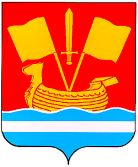 АДМИНИСТРАЦИЯ КИРОВСКОГО МУНИЦИПАЛЬНОГО РАЙОНА ЛЕНИНГРАДСКОЙ ОБЛАСТИП О С Т А Н О В Л Е Н И Еот 10 декабря  2018 года № 2838О внесении изменений  в постановление администрации Кировского муниципального района Ленинградской области от 29.02.2016г. №363 «Об утверждении Административного регламента по предоставлению администрацией  Кировского муниципального  района Ленинградской области муниципальной услуги  «Утверждение схемы расположения земельного участка или земельных участков на кадастровом плане территории»В связи с изменением структуры администрации Кировского муниципального района Ленинградской области в соответствие с действующим законодательством, внести следующие изменения в Административный регламент предоставления администрацией Кировского муниципального района Ленинградской области муниципальной услуги «Утверждение схемы расположения земельного участка или земельных участков на кадастровом плане территории», утвержденный постановлением администрации Кировского муниципального района Ленинградской области от 29.02.2016г. №363 (далее -Административный регламент):В пункте 1.3. слова «управление землеустройства и землепользования Администрации (УЗиЗ)» заменить словами «Комитет по управлению муниципальным имуществом (КУМИ)».В пункте 1.8. в последнем абзаце слова  «УЗиЗ» заменить словами «КУМИ».В подпункте  2.6.3.  слова «УЗиЗ» заменить словами «КУМИ». В пунктах  4.1., 4.2., 4.3.  слова «УЗиЗ» заменить словами «КУМИ».5. В пункте 5.2. слова «начальник управления подразделения» заменить словами «председатель КУМИ».6.  В приложении 1  к  Административному регламенту слова:- «Адрес электронной почты: adm_kirovsk@mail.ru» заменить словами «Адрес электронной почты:  adm_kmr@kirovsk-reg.ru»- «Управление землеустройства и землепользования: 8 (81362) 29-316, (81362)28072Отдел делопроизводства 8-(81362)28-181» заменить словами «Отдел землеустройства и землепользования Комитета по управлению муниципальным имуществом: 8 (81362) 20-701».7. Постановление вступает в силу после официального опубликования.Глава администрации                                                                        А.П.Витько